Publicado en Madrid el 28/12/2023 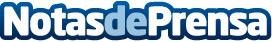 Fersay muestra cómo elegir la vitrocerámica perfectaDesde las instalaciones de Fersay, diariamente se envían más de 600 soluciones para dispositivos del hogarDatos de contacto:Pura De ROJASALLEGRA COMUNICACION+34619983310Nota de prensa publicada en: https://www.notasdeprensa.es/fersay-muestra-como-elegir-la-vitroceramica_1 Categorias: Nacional Madrid Consumo Electrodomésticos http://www.notasdeprensa.es